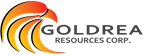 Goldrea Expands its Dixie Lake Property and Announces AGMSeptember 28, 2020 - Vancouver, BC	CSE:GOR, Frankfurt:GOJ, OTC:GORAFGoldrea Resources Corp. (“Goldrea” or the “Company”) has amended its agreement with the vendor of its gold prospect located near Dixie Lake, Ontario in order to reflect the expansion of the property being acquired. Three additional mineral tenures are now included in the claims package.  Under the restated purchase agreement — which replaces and supersedes the original agreement executed in March 2020 — the vendor will receive $15,000 as consideration for all the claims to be transferred to the Company.Goldrea will be holding its annual general meeting of shareholders on October 30, 2020 at 11:00am.  Meeting materials will be mailed to shareholders and posted on SEDAR in due course.The Company has granted 550,000 incentive stock options to certain directors, officers and consultants. Each stock option entitles the holder to acquire one common share of Goldrea at $0.06 during the five years following the stock option’s date of issuance.For more information, please contact:James Elbert, President and CEO Telephone: (604) 559-7230 
Email: jelbert@goldrea.com The CSE has not reviewed and does not accept responsibility for the adequacy or accuracy of this release. This news release may contain “forward-looking statements”, which are statements about the future based on current expectations or beliefs. For this purpose, statements of historical fact may be deemed to be forward-looking statements. Forward-looking statements by their nature involve risks and uncertainties, and there can be no assurance that such statements will prove to be accurate or true. Investors should not place undue reliance on forward-looking statements. The Company does not undertake any obligation to update forward-looking statements except as required by law.